FORM ADESIONE AFFRANCAZIONE ASSEVERATA SEMPLIFICATA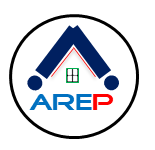 “Svincolo dal Prezzo Massimo di Cessione secondo convenzione di riferimento, PER IMMOBILI P.E.E.P. IN DIRITTO DI SUPERFICIE 99 ANNI, Lg.865/71, DA LOCARE O VENDERE A PREZZO DI LIBERO MERCATO”.----------------------------------------------------------------------------------------------------------------Nome cognome e n. tessera AREP richiedente:Numero proprietari immobile:Nome/i Cognome/i proprietari immobile:    Indirizzo immobile da affrancare:Indirizzo di residenza proprietario/i:Numero e nome del Piano di Zona immobile:Indicare con una X:Regime di comunione dei beni proprietario: Possesso Convenzione:Convenzione da richiedere: Immobile attualmente affittato: 			Affrancazione richiesta in qualità di  precedente proprietario: Possesso di visure planimetriche storiche* e piantina casa aggiornate/a (*max 3 mesi): Prossima vendita con preliminare in essere:   